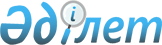 Аудандық мәслихаттың 2012 жылғы 20 желтоқсандағы № 10/70 "2013-2015 жылдарға арналған аудандық бюджет туралы" шешіміне өзгерістер енгізу туралыМаңғыстау облысы Бейнеу ауданы мәслихатының 2013 жылғы 11 наурыздағы № 11/74 шешімі. Маңғыстау облысының Әділет департаментінде 2013 жылғы 26 наурызда № 2227 тіркелді      РҚАО ескертпесі.

      Мәтінде авторлық орфография және пунктуация сақталған.



      Қазақстан Республикасының 2008 жылғы 4 желтоқсандағы Бюджет Кодексіне, Қазақстан Республикасының «Қазақстан Республикасындағы жергілікті мемлекеттік басқару және өзін - өзі басқару туралы» 2001 жылғы 23 қаңтардағы Заңына және Маңғыстау облыстық мәслихатының 2013 жылғы 27 ақпандағы № 9/116 «Облыстық мәслихаттың 2012 жылғы 7 желтоқсандағы № 7/77 «2013-2015 жылдарға арналған облыстық бюджет туралы» шешіміне өзгерістер енгізу туралы» (нормативтік құқықтық актілерді мемлекеттік тіркеу тізілімінде № 2224 реттік санымен тіркелген) шешіміне сәйкес аудандық мәслихат ШЕШІМ ЕТТІ:



      1. 2013-2015 жылдарға арналған аудандық бюджет 1, 2 қосымшаларға сәйкес мынадай көлемде бекітілсін, оның ішінде 2013 жылға келесі көлемде:



      1) кірістер – 5546693,5 мың теңге, оның ішінде:

      салықтық түсімдер – 1739272,7 мың теңге;

      салықтық емес түсімдер – 8868,2 мың теңге;

      негізгі капиталды сатудан түсетін түсімдер – 4191,0 мың теңге;

      трансферттер түсімі – 3794361,6 мың теңге;



      2) шығындар – 5611755,6 мың теңге;



      3) таза бюджеттік кредиттеу – 101977,0 мың теңге:

      бюджеттік кредиттер – 115351,0 мың теңге;

      бюджеттік кредиттерді өтеу – 13374,0 мың теңге;



      4) қаржы активтерімен операциялар бойынша сальдо – 0 теңге:

      қаржы активтерін сатып алу – 0 теңге;

      мемлекеттік қаржы активтерін сатудан түсетін түсімдер – 0 теңге;



      5) бюджет тапшылығы (профициті) – -167039,1 мың теңге;



      6) бюджет тапшылығын қаржыландыру (профицитін пайдалану) – 167039,1 мың теңге;



      Шешім мына мазмұндағы 2-1 және 2-2 тармақтармен толықтырылсын:



      «2-1. 2012 жылы мамандарды әлеуметтік қолдау шараларын іске асыруға берілген бюджеттік кредиттер бойынша қалған 60824,0 мың теңге 2013 жылы қайта пайдалануға алынсын. 



      2-2. 2013 жылға арналған аудан бюджетіне кірістерді бөлу нормативтері мынадай көлемде белгіленсін:



      1) төлем көзiнен салық салынатын табыстардан ұсталатын жеке табыс салығы – 92,7 пайыз;



      2) төлем көзiнен салық салынбайтын табыстардан ұсталатын жеке табыс салығы – 100 пайыз;



      3) төлем көзiнен салық салынатын шетелдiк азаматтар табыстарынан ұсталатын жеке табыс салығы – 100 пайыз;



      4) әлеуметтік салық – 92,4 пайыз.».



      Шешімнің 3 тармағында 16 абзацтағы «219660» саны «204072» санымен, 17 абзацтағы «168287» саны «310853» санымен ауыстырылсын.



      Көрсетілген шешімнің 1, 4-қосымшалары осы шешімнің 1, 2-қосымшаларына сәйкес жаңа редакцияда жазылсын.



      2. Осы шешім 2013 жылдың 1 қаңтарынан бастап қолданысқа енгізілсін.      Сессия төрағасы                         Аудандық мәслихат

                                              хатшысы

      Ж.Оразайұлы                             А.Ұлұқбанов

 

 «КЕЛІСІЛДІ»

«Бейнеу аудандық экономика және қаржы бөлімі»

мемлекеттік мекемесінің бастығы

М.Нысанбаев

11 наурыз 2013 жыл

2013 жылғы 11 наурыздағы

№ 11/74 шешімге 1 қосымша 2013 жылға арналған аудандық бюджет

2013 жылғы 11 наурыздағы

№ 11/74 шешімге 2 қосымша 2013 жылға арналған бюджеттік инвестициялық жобаларды (бағдарламаларды) іске асыруға бағытталған аудандық бюджеттің бюджеттік даму бағдарламаларының тізбесі
					© 2012. Қазақстан Республикасы Әділет министрлігінің «Қазақстан Республикасының Заңнама және құқықтық ақпарат институты» ШЖҚ РМК
				Сан
Сын
Ішк Сын
Ерек
Атауы
Сомасы, мың теңге
1
2
3
1.КІРІСТЕР5 546 693,51САЛЫҚТЫҚ ТҮСІМДЕР1 739 272,701Табыс салығы448 668,02Жеке табыс салығы448 668,003Әлеуметтік салық381 565,71Әлеуметтік салық381 565,704Меншікке салынатын салықтар880 914,01Мүлікке салынатын салықтар826 738,03Жер салығы9 159,04Көлік құралдарына салынатын салық44 626,05Бірыңғай жер салығы391,005Тауарларға, жұмыстарға және қызметтерге салынатын ішкі салықтар22 304,02Акциздер4 884,03Табиғи және басқа да ресурстарды пайдаланғаны үшін түсетін түсімдер9 363,04Кәсіпкерлік және кәсіби қызметті жүргізгені үшін алынатын алымдар8 010,05Ойын бизнесіне салық47,008Заңдық мәнді іс-әрекеттерді жасағаны және (немесе)оған уәкілеттігі бар мемлекеттік органдар немесе лауазымды адамдар құжаттар бергені үшін алынатын міндетті төлемдер5 821,01Мемлекеттік баж5 821,02САЛЫҚТЫҚ ЕМЕС ТҮСІМДЕР8 868,201Мемлекеттік меншіктен түсетін кірістер7 224,21Мемлекеттік кәсіпорындардың таза кірісі бөлігінің түсімдері571,05Мемлекет меншігіндегі мүлікті жалға беруден түсетін кірістер6 631,07Мемлекеттік бюджеттен берілген кредиттер бойынша сыйақылар22,202Мемлекеттік бюджеттен қаржыландырылатын мемлекеттік мекемелердің тауарларды (жұмыстарды, қызметтерді) өткізуінен түсетін түсімдер640,01Мемлекеттік бюджеттен қаржыландырылатын мемлекеттік мекемелердің тауарларды (жұмыстарды, қызметтерді) өткізуінен түсетін түсімдер640,004Мемлекеттік бюджеттен қаржыландырылатын, сондай-ақ, Қазақстан Республикасы Ұлттық Банкінің бюджетінен (шығыстар сметасынан) ұсталатын және қаржыландырылатын мемлекеттік мекемелер салатын айыппұлдар, өсімпұлдар, санкциялар, өндіріп алулар 1 004,01Мұнай секторы ұйымдарынан түсетін түсімдерді қоспағанда, мемлекеттік бюджеттен қаржыландырылатын, сондай-ақ Қазақстан Республикасы Ұлттық Банкінің бюджетінен (шығыстар сметасынан) ұсталатын және қаржыландырылатын мемлекеттік мекемелер салатын айыппұлдар, өсімпұлдар, санкциялар, өндіріп алулар1 004,03НЕГІЗГІ КАПИТАЛДЫ САТУДАН ТҮСЕТІН ТҮСІМДЕР4 191,003Жерді және материалдық емес активтерді сату4 191,01Жерді сату4 191,04ТРАНСФЕРТТЕРДІҢ ТҮСІМДЕРІ3 794 361,602Мемлекеттік басқарудың жоғары тұрған органдарынан түсетін трансферттер3 794 361,62Облыстық бюджеттен түсетін трансферттер3 794 361,6Ф. топ
Әкімші
Бағ
Кіші бағ
Атауы
Сомасы, мың теңге
1
2
3
2. ШЫҒЫНДАР5 611 755,601Жалпы сипаттағы мемлекеттік қызметтер212 770,0112Аудан (облыстық маңызы бар қала) мәслихатының аппараты14 588,0001Аудан (облыстық маңызы бар қала) мәслихатының қызметін қамтамасыз ету жөніндегі қызметтер 13 088,0002Ақпараттық жүйелер құру1 500,0122Аудан (облыстық маңызы бар қала) әкімінің аппараты110 173,0001Аудан (облыстық маңызы бар қала) әкімінің қызметін қамтамасыз ету жөніндегі қызметтер108 973,0002Ақпараттық жүйелер құру1 200,0123Қаладағы аудан, аудандық маңызы бар қала, кент, ауыл (село), ауылдық (селолық) округ әкімінің аппараты67 362,0001Қаладағы аудан, аудандық маңызы бар қаланың, кент, ауыл (село), ауылдық (селолық) округ әкімінің қызметін қамтамасыз ету жөніндегі қызметтер67 362,0Бейнеу селосы әкімінің аппараты11 511,0Боранқұл селолық округі әкімінің аппараты9 428,0Сам селолық округі әкімінің аппараты4 969,0Ноғайты селолық округі әкімінің аппараты4 777,0Тұрыш селолық округі әкімінің аппараты5 205,0Төлеп селолық округі әкімінің аппараты4 941,0Ақжігіт селолық округі әкімінің аппараты5 245,0Сыңғырлау селолық округі әкімінің аппараты5 312,0Есет селолық округі әкімінің аппараты5 625,0Сарға селолық округі әкімінің аппараты5 250,0Тәжен селосы әкімінің аппараты5 099,0459Ауданның (облыстық маңызы бар қаланың) экономика және қаржы бөлімі20 647,0003Салық салу мақсатында мүлікті бағалауды жүргізу1 193,0011Коммуналдық меншікке түскен мүлікті есепке алу, сақтау, бағалау және сату1 257,0001Ауданның (облыстық маңызы бар қаланың) экономикалық саясатын қалыптастыру мен дамыту, мемлекеттік жоспарлау, бюджеттік атқару және коммуналдық меншігін басқару саласындағы мемлекеттік саясатты іске асыру жөніндегі қызметтер 18 197,002Қорғаныс3 492,0122Аудан (облыстық маңызы бар қала) әкімінің аппараты3 492,0005Жалпыға бірдей әскери міндетті атқару шеңберіндегі іс-шаралар3 492,003Қоғамдық тәртіп, қауіпсіздік, құқықтық, сот, қылмыстық-атқару қызметі3 000,0458Ауданның (облыстық маңызы бар қаланың) тұрғын үй-коммуналдық шаруашылығы, жолаушылар көлігі және автомобиль жолдары бөлімі3 000,0021Елдi мекендерде жол жүрісі қауiпсiздiгін қамтамасыз ету3 000,004Білім беру3 895 208,0123Қаладағы аудан, аудандық маңызы бар қала, кент, ауыл (село), ауылдық (селолық) округ әкімінің аппараты511 002,0004Мектепке дейінгі тәрбие ұйымдарының қызметін қамтамасыз ету220 450,0Бейнеу селосы әкімінің аппараты165 794,0Боранқұл селолық округі әкімінің аппараты39 542,0Төлеп селолық округі әкімінің аппараты1 270,0Сыңғырлау селолық округі әкімінің аппараты843,0Есет селолық округі әкімінің аппараты2 361,0Сарға селолық округі әкімінің аппараты10 640,0041Мектепке дейінгі білім беру ұйымдарында мемлекеттік білім беру тапсырысын іске асыруға290 552,0Бейнеу селосы әкімінің аппараты188 560,0Боранқұл селолық округі әкімінің аппараты33 672,0Төлеп селолық округі әкімінің аппараты10 248,0Ақжігіт селолық округі әкімінің аппараты37 820,0Сыңғырлау селолық округі әкімінің аппараты7 320,0Есет селолық округі әкімінің аппараты6 832,0Сарға селолық округі әкімінің аппараты6 100,0464Ауданның (облыстық маңызы бар қаланың) білім бөлімі2 624 471,0009Мектепке дейінгі тәрбие ұйымдарының қызметін қамтамасыз ету6 052,0003Жалпы білім беру2 425 435,0006Балаларға қосымша білім беру 73 824,0001Жергілікті деңгейде білім беру саласындағы мемлекеттік саясатты іске асыру жөніндегі қызметтер17 140,0005Ауданның (областық маңызы бар қаланың) мемлекеттік білім беру мекемелер үшін оқулықтар мен оқу-әдiстемелiк кешендерді сатып алу және жеткізу38 046,0007Аудандық (қалалық) ауқымдағы мектеп олимпиадаларын және мектептен тыс іс-шараларды өткiзу10 037,0015Жетім баланы (жетім балаларды) және ата-аналарының қамқорынсыз қалған баланы (балаларды) күтіп-ұстауға асыраушыларына ай сайынғы ақшалай қаражат төлемдері8 899,0020Үйде оқытылатын мүгедек балаларды жабдықпен, бағдарламалық қамтыммен қамтамасыз ету 522,0067Ведомстволық бағыныстағы мемлекеттік мекемелерінің және ұйымдарының күрделі шығыстары 44 516,0466Ауданның (облыстық маңызы бар қаланың) сәулет, қала құрылысы және құрылыс бөлімі 759 735,0037Білім беру объектілерін салу және реконструкциялау 759 735,006Әлеуметтiк көмек және әлеуметтiк қамсыздандыру362 170,0451Ауданның (облыстық маңызы бар қаланың) жұмыспен қамту және әлеуметтік бағдарламалар бөлімі337 106,0002Еңбекпен қамту бағдарламасы79 779,0004Ауылдық жерлерде тұратын денсаулық сақтау, білім беру, әлеуметтік қамтамасыз ету, мәдениет, спорт және ветеринар мамандарына отын сатып алуға Қазақстан Республикасының заңнамасына сәйкес әлеуметтік көмек көрсету32 960,0005Мемлекеттік атаулы әлеуметтік көмек 72 000,0006Тұрғын үй көмегі22 492,0007Жергілікті өкілетті органдардың шешімі бойынша мұқтаж азаматтардың жекелеген топтарына әлеуметтік көмек99 445,0010Үйден тәрбиеленіп оқытылатын мүгедек балаларды материалдық қамтамасыз ету1 597,0014Мұқтаж азаматтарға үйде әлеуметтiк көмек көрсету1 926,001618 жасқа дейінгі балаларға мемлекеттік жәрдемақылар14 143,0017Мүгедектерді оңалту жеке бағдарламасына сәйкес, мұқтаж мүгедектерді міндетті гигиеналық құралдармен және ымдау тілі мамандарының қызмет көрсетуін, жеке көмекшілермен қамтамасыз ету 2 433,0023Жұмыспен қамту орталықтарының қызметін қамтамасыз ету10 331,0451Ауданның (облыстық маңызы бар қаланың) жұмыспен қамту және әлеуметтік бағдарламалар бөлімі25 064,0001Жергілікті деңгейде халық үшін әлеуметтік бағдарламаларды жұмыспен қамтуды қамтамасыз етуді іске асыру саласындағы мемлекеттік саясатты іске асыру жөніндегі қызметтер 22 668,0011Жәрдемақыларды және басқа да әлеуметтік төлемдерді есептеу, төлеу мен жеткізу бойынша қызметтерге ақы төлеу 2 396,007Тұрғын үй-коммуналдық шаруашылық800 188,0458Ауданның (облыстық маңызы бар қаланың) тұрғын үй-коммуналдық шаруашылығы, жолаушылар көлігі және автомобиль жолдары бөлімі 180 075,0041Жұмыспен қамту-2020 бағдарламасы бойынша ауылдық елді мекендерді дамыту шеңберінде объектілерді жөндеу және абаттандыру180 075,0466Ауданның (облыстық маңызы бар қаланың) сәулет, қала құрылысы және құрылыс бөлімі 528 480,0003Мемлекеттік коммуналдық тұрғын үй қорының тұрғын үйін жобалау, салу және (немесе) сатып алу315 848,0004Инженерлік коммуникациялық инфрақұрылымды жобалау, дамыту, жайластыру және (немесе) сатып алу212 632,0479Ауданның (облыстық маңызы бар қаланың) тұрғын үй инспекциясы бөлімі 6 483,0001Жергілікті деңгейде тұрғын үй қоры саласындағы мемлекеттік саясатты іске асыру жөніндегі қызметтер6 483,0123Қаладағы аудан, аудандық маңызы бар қала, кент, ауыл (село), ауылдық (селолық) округ әкімінің аппараты85 150,0008Елді мекендерде көшелерді жарықтандыру33 995,0Бейнеу селосы әкімінің аппараты33 762,0Есет селолық округі әкімінің аппараты233,0009Елді мекендердің санитариясын қамтамасыз ету28 668,0Бейнеу селосы әкімінің аппараты28 161,0Боранқұл селолық округі әкімінің аппараты507,0011Елді мекендерді абаттандыру мен көгалдандыру22 487,0Бейнеу селосы әкімінің аппараты22 487,008Мәдениет, спорт, туризм және ақпараттық кеңістік140 828,0457Ауданның (облыстық маңызы бар қаланың) мәдениет, тілдерді дамыту, дене шынықтыру және спорт бөлімі71 518,0003Мәдени-демалыс жұмысын қолдау68 672,0009Аудандық (облыстық маңызы бар қалалық) деңгейде спорттық жарыстар өткiзу645,0010Әртүрлi спорт түрлерi бойынша аудан (облыстық маңызы бар қала) құрама командаларының мүшелерiн дайындау және олардың облыстық спорт жарыстарына қатысуы2 201,0466Ауданның (облыстық маңызы бар қаланың) сәулет, қала құрылысы және құрылыс бөлімі1 500,0011Мәдениет объектілерін дамыту1 500,0457Ауданның (облыстық маңызы бар қаланың) мәдениет, тілдерді дамыту, дене шынықтыру және спорт бөлімі40 106,0006Аудандық (қалалық) кiтапханалардың жұмыс iстеуi40 106,0456Ауданның (облыстық маңызы бар қаланың) ішкі саясат бөлімі19 522,0001Жергілікті деңгейде ақпарат, мемлекеттілікті нығайту және азаматтардың әлеуметтік сенімділігін қалыптастыру саласында мемлекеттік саясатты іске асыру жөніндегі қызметтер8 545,0003Жастар саясаты саласында іс-шараларды іске асыру10 977,0457Ауданның (облыстық маңызы бар қаланың) мәдениет, тілдерді дамыту, дене шынықтыру және спорт бөлімі8 182,0001Жергілікті деңгейде мәдениет, тілдерді дамыту, дене шынықтыру және спорт саласындағы мемлекеттік саясатты іске асыру жөніндегі қызметтер8 182,010Ауыл, су, орман, балық шаруашылығы, ерекше қорғалатын табиғи аумақтар, қоршаған ортаны және жануарлар дүниесін қорғау, жер қатынастары68 950,0459Ауданның (облыстық маңызы бар қаланың) экономика және қаржы бөлімі14 587,0099Мамандардың әлеуметтік көмек көрсетуі жөніндегі шараларды іске асыру14 587,0474Ауданның (облыстық маңызы бар қаланың) ауыл шаруашылығы және ветеринария бөлімі14 888,0001Жергілікті деңгейде ауыл шаруашылығы және ветеринария саласындағы мемлекеттік саясатты іске асыру жөніндегі қызметтер10 748,0007Қаңғыбас иттер мен мысықтарды аулауды және жоюды ұйымдастыру 2 140,0012Ауыл шаруашылығы жануарларын бірдейлендіру жөніндегі іс-шараларды жүргізу 2 000,0463Ауданның (облыстық маңызы бар қаланың) жер қатынастары бөлімі7 372,0001Аудан (облыстық маңызы бар қала) аумағында жер қатынастарын реттеу саласындағы мемлекеттік саясатты іске асыру жөніндегі қызметтер7 372,0474Ауданның (облыстық маңызы бар қаланың) ауыл шаруашылығы және ветеринария бөлімі32 103,0013Эпизоотияға қарсы іс-шаралар жүргізу32 103,011Өнеркәсіп, сәулет, қала құрылысы және құрылыс қызметі32 256,0466Ауданның (облыстық маңызы бар қаланың) сәулет, қала құрылысы және құрылыс бөлімі32 256,0001Құрылыс, облыс қалаларының, аудандарының және елді мекендерінің сәулеттік бейнесін жақсарту саласындағы мемлекеттік саясатты іске асыру және ауданның (облыстық маңызы бар қаланың) аумағын оңтайлы және тиімді қала құрылыстық игеруді қамтамасыз ету жөніндегі қызметтер 12 906,0015Мемлекеттік органның күрделі шығыстары19 350,012Көлік және коммуникация5 500,0458Ауданның (облыстық маңызы бар қаланың) тұрғын үй-коммуналдық шаруашылығы, жолаушылар көлігі және автомобиль жолдары бөлімі5 500,0023Автомобиль жолдарының жұмыс істеуін қамтамасыз ету5 500,013Өзгелер83 814,6469Ауданның (облыстық маңызы бар қаланың) кәсіпкерлік бөлімі15 045,0001Жергілікті деңгейде кәсіпкерлік пен өнеркәсіпті дамыту саласындағы мемлекеттік саясатты іске асыру жөніндегі қызметтер9 045,0003Кәсіпкерлік қызметті қолдау 6 000,0123Қаладағы аудан, аудандық маңызы бар қала, кент, ауыл (село), ауылдық (селолық) округ әкімінің аппараты49 915,6040«Өңірлерді дамыту» Бағдарламасы шеңберінде өңірлерді экономикалық дамытуға жәрдемдесу бойынша шараларды іске іске асыру49 915,6458Ауданның (облыстық маңызы бар қаланың) тұрғын үй-коммуналдық шаруашылығы, жолаушылар көлігі және автомобиль жолдары бөлімі13 854,0001Жергілікті деңгейде тұрғын үй-коммуналдық шаруашылығы, жолаушылар көлігі және автомобиль жолдары саласындағы мемлекеттік саясатты іске асыру жөніндегі қызметтер13 854,0459Ауданның (облыстық маңызы бар қаланың) экономика және қаржы бөлімі5 000,0012Ауданның (облыстық маңызы бар қаланың) жергілікті атқарушы органының резерві 5 000,014Борышқа қызмет көрсету22,2459Ауданның (облыстық маңызы бар қаланың) экономика және қаржы бөлімі22,2021Жергілікті атқарушы органдардың облыстық бюджеттен қарыздар бойынша сыйақылар мен өзге де төлемдерді төлеу бойынша борышына қызмет көрсету 22,215Трансферттер3 556,8459Ауданның (облыстық маңызы бар қаланың) экономика және қаржы бөлімі3 556,8006Нысаналы пайдаланылмаған (толық пайдаланылмаған) трансферттерді қайтару3 556,83. ТАЗА БЮДЖЕТТІК КРЕДИТТЕУ101 977,0Бюджеттік кредиттер115 351,010Ауыл, су, орман, балық шаруашылығы, ерекше қорғалатын табиғи аумақтар, қоршаған ортаны және жануарлар дүниесін қорғау, жер қатынастары115 351,0459Ауданның (облыстық маңызы бар қаланың) экономика және қаржы бөлімі115 351,0018Мамандарды әлеуметтік қолдау шараларын іске асыруға берілетін бюджеттік кредиттер115 351,0Бюджеттік кредиттерді өтеу13 374,05Бюджеттiк кредиттердi өтеу13 374,001Бюджеттік кредиттерді өтеу13 374,01Мемлекеттік бюджеттен берілген бюджеттік кредиттерді өтеу13 374,04. ҚАРЖЫ АКТИВТЕРІМЕН ОПЕРАЦИЯЛАР БОЙЫНША САЛЬДО0,0Қаржы активтерін сатып алу0,0Мемлекеттік қаржы активтерін сатудан түсетін түсімдер0,05. БЮДЖЕТ ТАПШЫЛЫҒЫ (ПРОФИЦИТІ)-167 039,16. БЮДЖЕТ ТАПШЫЛЫҒЫН ҚАРЖЫЛАНДЫРУ (ПРОФИЦИТІН ПАЙДАЛАНУ) 167 039,1Қарыздар түсімі54 527,07Қарыздар түсімі54 527,001Мемлекеттік ішкі қарыздар54 527,02Қарыз алу келісім-шарттары54 527,0Қарыздарды өтеу13 374,016Қарыздарды өтеу13 374,0459Ауданның (облыстық маңызы бар қаланың) экономика және қаржы бөлімі13 374,0005Жергілікті атқарушы органның жоғары тұрған бюджет алдындағы борышын өтеу13 374,0Бюджет қаражатының пайдаланылатын қалдықтары125 886,1функционалдық топәкімшілікбағдарламаАтауы4Білім беру466Ауданның (облыстық маңызы бар қаланың) сәулет, қала құрылысы және құрылыс бөлімі037Білім беру объектілерін салу және реконструкциялау7Тұрғын үй-коммуналдық шаруашылық466Ауданның (облыстық маңызы бар қаланың) сәулет, қала құрылысы және құрылыс бөлімі003Мемлекеттік коммуналдық тұрғын үй қорының тұрғын үйін жобалау,салу және (немесе) сатып алу004Инженерлік коммуникациялық инфрақұрылымды жобалау, дамыту, жайластыру және (немесе) сатып алу8Мәдениет, спорт, туризм және ақпараттық кеңістiк466Ауданның (облыстық маңызы бар қаланың) сәулет, қала құрылысы және құрылыс бөлімі011Мәдениет объектілерін дамыту